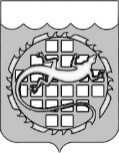 АДМИНИСТРАЦИЯ ОЗЕРСКОГО ГОРОДСКОГО ОКРУГА ЧЕЛЯБИНСКОЙ ОБЛАСТИП О С Т А Н О В Л Е Н И Е_________________ 202__ г.                                                                       № ______О внесении изменений в постановление от 30.04.2013 № 1263                                   «Об утверждении административного регламента предоставления муниципальной услуги «Предоставление информации об объектах культурного наследия регионального и местного значения, находящихся на территории Озерского городского округа и включенных в единый государственный реестр объектов культурного наследия (памятников истории и культуры) народов Российской Федерации»В целях приведения в соответствие с Федеральным законом от 27.07.2010 № 210-ФЗ «Об организации предоставления государственных и муниципальных услуг», п о с т а н о в л я ю:1. Внести в административный регламент предоставления муниципальной услуги «Предоставление информации об объектах культурного наследия регионального и местного значения, находящихся на территории Озерского городского округа и включенных в единый государственный реестр объектов культурного наследия (памятников истории и культуры) народов Российской Федерации» следующие изменения:1) Пункт 1.2 изложить в новой редакции:«1.2. Заявителями являются юридические лица; физические лица либо их уполномоченные представители; категории заявителей, объединенных общими признаками, обратившиеся с запросом о предоставлении муниципальной услуги, выраженной в устной, письменной или электронной форме».2) Пункт 2.5.9 исключить.3) Пункт 2.5.10 изложить в новой редакции:«2.5.10. Закон Челябинской области от 12.05.2015 № 168-ЗО «Об объектах культурного наследия (памятниках истории и культуры) в Челябинской области».2. Опубликовать настоящее постановление в газете «Озерский вестник» и разместить на официальном сайте органов местного самоуправления Озерского городского округа Челябинской области.3. Контроль за выполнением настоящего постановления возложить на заместителя главы Озерского городского округа Ланге О.В.Глава Озерского городского округа                                                 Е.Ю. ЩербаковЛИСТ СОГЛАСОВАНИЯНазвание документа: проект постановления «О внесении изменений в постановление от 30.04.2013 № 1263 «Об утверждении административного регламента предоставления муниципальной услуги «Предоставление информации об объектах культурного наследия регионального и местного значения, находящихся на территории Озерского городского округа и включенных в единый государственный реестр объектов культурного наследия (памятников истории и культуры) народов Российской Федерации»»Учреждение инициирующее документ: Управление культуры администрации Озерского городского округа Челябинской области.Рассылка:Управление культурыИжбулдина Зинаида Андреевна2-36-39Ответственное лицоДолжностьДата согласованияПодписьЛанге О.В.Заместитель главы Озерского городского округаГунина Н.В.Начальник правового Управления администрацииСтепанова С.В.Начальник Управления культуры администрации